Juletennis 30. december 2018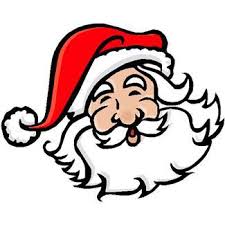 Kalundborg Tennis Klub og Terp-Tenniscamps inviterer også i år til juletennis i Slagelse Tenniscentermed 4 baner. Vi lejer hele hallen eftermiddag og aften, og spiller turneringer og julehygger i cafeteriet.Vi spiller turneringer i juniorrækkerne, senior og turneringsrækkerne. Skriv bare til juletennis@terp.dk og tilmeld dig. Vi laver et endeligt program ugen før, men juniorerne spiller fortrinsvis om fra middag og seniorerne fra midt på eftermiddagen mens konkurrencespillerne mødes sidst på eftermiddagen og spiller frem til kl 20 evt. 21.  Turneringsformen afhænger af antal deltagere og niveauet. I år ser det ud til, at der bliver 3 turneringer indenfor seniorerne: Kategori 1: Divisions og sjællandserie spillere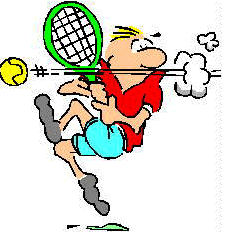 Kategori 2: SeriespillerKategori 3: MotionisterJuniorernes turnering opdeler vi efter niveau og alder.Vi spiller fortrinsvis doubler, men også singler for dem der har lyst, og hvis banekapaciteten tillader det. Det koster kun 150 kr at deltage, og I kommer til at spille flere timers tennis.Tilmelding: juletennis@terp.dk hvor I skal angive niveau, e-mail mv. 27520609. Gerne tilmelding hurtigst muligt, så jeg kan planlægge banekapaciteten. Sidste tilmelding mandag 17. december.Turneringsplanen offentliggøres lørdag d. 22. dec. på www.terp-tenniscamp.dk under nyheder hvor I også kan se hvordan der betales.Slagelse tenniscenter; Frederikshøjvej 20 4200 Slagelse MVH Erik Terp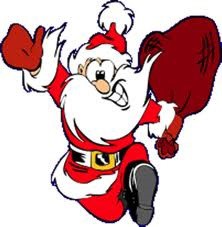 